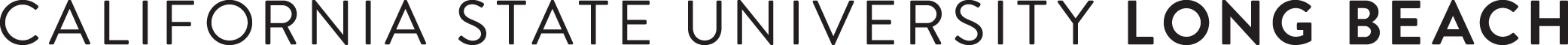 2018-2019 Evaluation for Reappointment, Tenure, and/or Promotion Department RTP Committee’s Review  The employee will be evaluated by the DEPARTMENT RTP COMMITTEE in the following three areas:	 I, Department RTP Committee Chair , certify the members of the committee have collectively completed this review on .  EMPLOYEE’S NAMEDEPARTMENTCOMMITTEE MEMBERSTHE EMPLOYEE UNDER REVIEW IS TO BE CONSIDERED FOR THE FOLLOWING ACTION(S):THE EMPLOYEE UNDER REVIEW IS TO BE CONSIDERED FOR THE FOLLOWING ACTION(S):THE EMPLOYEE UNDER REVIEW IS TO BE CONSIDERED FOR THE FOLLOWING ACTION(S):THE EMPLOYEE UNDER REVIEW IS TO BE CONSIDERED FOR THE FOLLOWING ACTION(S):Check All That Apply:Check All That Apply:Check All That Apply:Check All That Apply:  Reappointment Tenure  Early Tenure             Promotion Early Promotion            Select Promotion Rank: Select Promotion Rank: Select Promotion Rank: Select Promotion Rank:  Associate Professor / Associate Librarian / Student Services Professional - AR II Associate Professor / Associate Librarian / Student Services Professional - AR II Associate Professor / Associate Librarian / Student Services Professional - AR II Associate Professor / Associate Librarian / Student Services Professional - AR II Professor / Librarian / Student Services Professional – AR III Professor / Librarian / Student Services Professional – AR III Professor / Librarian / Student Services Professional – AR III Professor / Librarian / Student Services Professional – AR IIIINSTRUCTION AND INSTRUCTIONALLY RELATED ACTIVITIESInstructional Philosophy and Practice – Evaluate and cite evidence of the candidate’sReflection on his/her teaching practices, including impact on student learningEfforts to improve instructional effectivenessAlignment of instructional practices with course/curriculum goals and campus instructional policies.The candidate’s professional development activitiesStudent Learning Outcomes – Evaluate and cite evidence of the candidate’sEffectiveness of instructional practices and course materials in conveying learning goals and student outcomes.Use of appropriate assessment methodsOther evidence of student learning if applicable.Student Response To Instruction (Course Evaluations) – Evaluate the Student Response to Instruction summaries, including written comments if applicable.Evaluate other evidence of effectiveness in instruction and instructionally related activities including peer evaluation of instruction, if applicable.RESEARCH, SCHOLARLY, AND CREATIVE ACTIVITIES (RSCA)Evaluate research, scholarly, and creative activities, with attention to peer reviewed work.Assess the extent to which the RSCA activities contribute to the advancement, application, or pedagogy of the discipline or interdisciplinary studies.  Address whether department/college expectations for RSCA have been met.If appropriate, evaluate other evidence of contributions to RSCA.SERVICEEvaluate service activities to the department, college, profession, and/or community.Address whether department/college expectations for service have been met.If appropriate, evaluate other evidence of contributions to service.CONCLUSIONS AND RECOMMENDATIONSThe committee must provide a specific recommendation of each action under consideration (i.e., reappointment, tenure, and/or promotion).  The committee must also provide a judgement of the employee’s performance and achievements in relation to the department, college, and university criteria and expectations.DEPARTMENT RTP COMMITTEE VOTING SUMMARYAFFIRMATIVE VOTESNEGATIVE VOTESMINORITYREPORTREAPPOINTMENTTENURE                            EARLYPROMOTION                   EARLY